Design Chart for Overhead Sign Support Trusses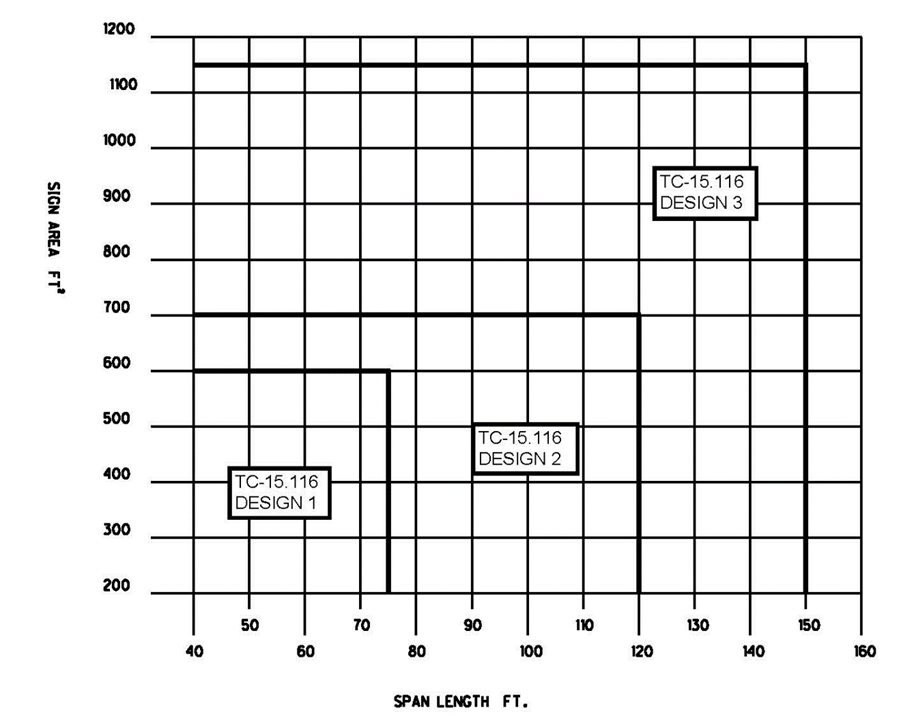 